Publicado en Madrid el 25/06/2019 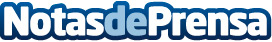 Cómo mejorar procesos y eficiencia en las organizaciones: la solución es Agile, según The ValleyAgile conlleva una transformación cultural que implica poner la estrategia de las personas al mismo nivel que la estrategia de negocio. Esta metodología implica crear tribus formadas por squads (equipos multidisciplinares), que trabajan en sprints, períodos de trabajo cortos con objetivos y bien definidosDatos de contacto:RedacciónRedacciónNota de prensa publicada en: https://www.notasdeprensa.es/como-mejorar-procesos-y-eficiencia-en-las Categorias: Marketing Emprendedores Recursos humanos Innovación Tecnológica http://www.notasdeprensa.es